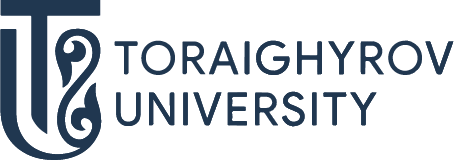 ОТКРОЙ МИР ОБРАЗОВАТЕЛЬНЫХ ПРОГРАММ! B068ПРОИЗВОДСТВО ПРОДУКТОВ ПИТАНИЯ6B07203 Технология продовольственных продуктовТРАЕКТОРИЯОбщественное питание и питание специального назначения;Технология мясных и рыбных продуктов;Технология молока и молочных продуктов.ПЕРСПЕКТИВЫ ТРУДОУСТРОЙСТВАГДЕ ТЫ МОЖЕШЬ РАБОТАТЬ:в областных и местных органах управления;в предприятиях питания различных форм собственности и хозяйствования;в организациях, осуществляющих питание на объектах социальной сферы;в пищевых и санитарно-технологических лабораториях;в проектных организациях;в научно-исследовательских, образовательных и других организациях.КЕМ ТЫ МОЖЕШЬ РАБОТАТЬ:Технолог молочной, мясной, хлебобулочной, вино-водочной, пивобезалкогольной промышленностей;Сотрудник СЭС, НИИ сельскохозяйственной, пищевой промышленности.Поступай правильно – поступай в ToU